Luftmassenmesse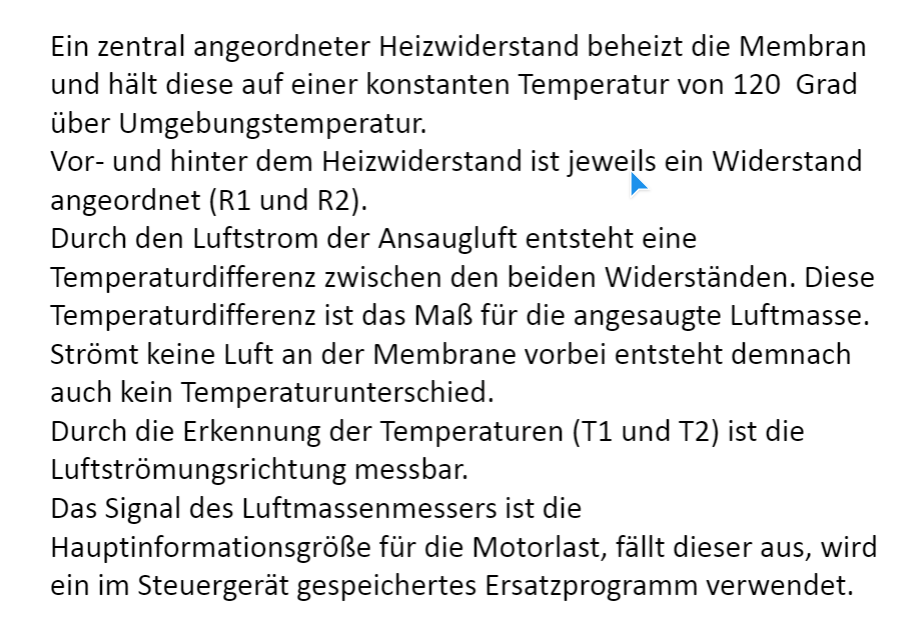 Bei Beschleunigen und öffnen der Drosselklappe haben wir einen Luftüberschuss, mageres Gemisch.Mageres Gemisch hat eine längere Durchbrennzeit und der Zeitpunkt muss auf Früh versetzt werden.